СЕРИЯ НАУЧНЫХ СЕМИНАРОВ«Современный взгляд на научную организацию труда: традиции и новации»28 сентября 2022 г. 
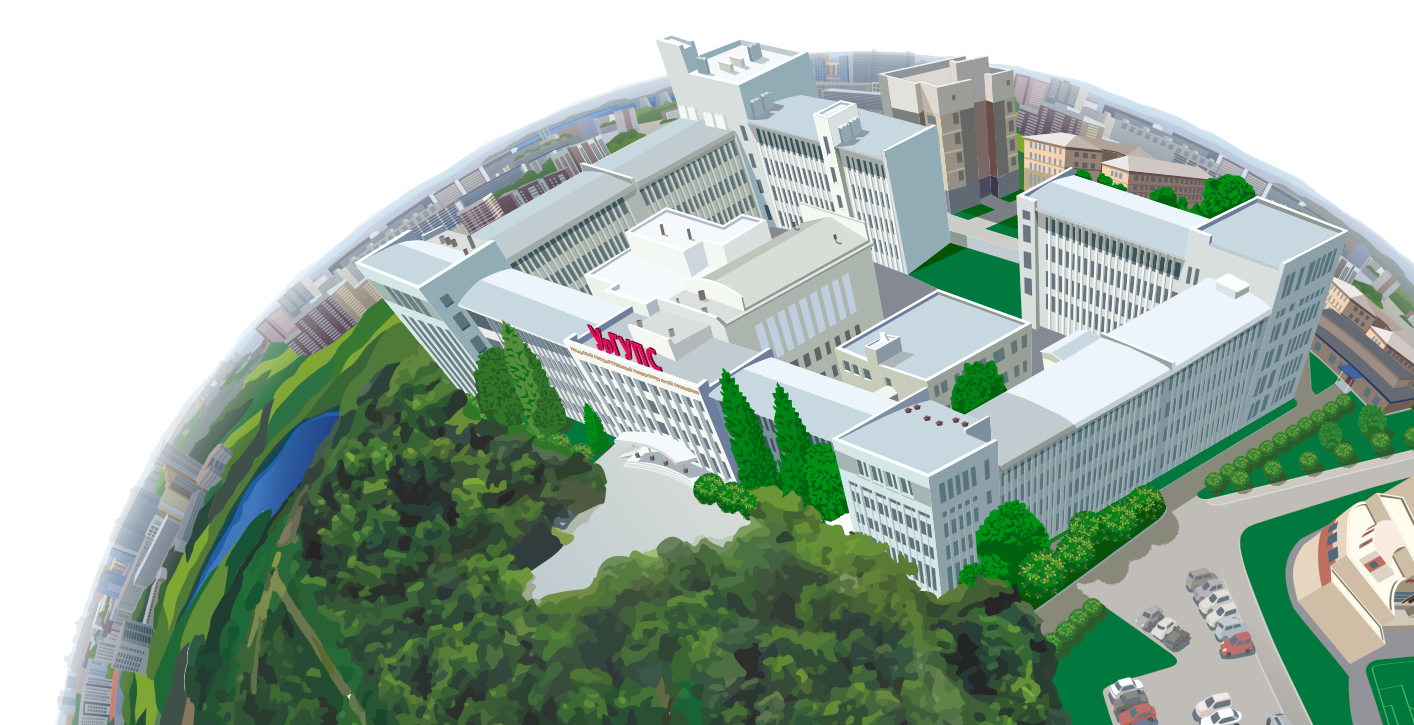 РАБОЧИЕ ОРГАНЫ КОНФЕРЕНЦИИОрганизаторы:ФГБОУ ВО «Уральский государственный университет путей сообщения» (УрГУПС)ФГАОУ ВО «Российский университет транспорта» (РУТ (МИИТ);ФГБОУ ВО «Иркутский государственный университет путей сообщения» (ИрГУПС);Департамента по организации, оплате и мотивации труда ОАО «РЖД»;Свердловская железная дорога – филиал ОАО «РЖД» (СвЖД).Программный комитет:Никитин Владимир Николаевич – к.э.н., начальник Департамента по организации, оплате и мотивации труда;Панов Артем Сергеевич – первый заместитель начальника Свердловской железной дороги по экономике, финансам и корпоративной координации;Акбердина Виктория Викторовна – д.э.н., профессор, член-корреспондент РАН, руководитель Центра структурной политики, заместитель директора Института экономики УрО РАН;Рачек Светлана Витальевна – д.э.н., профессор зав. кафедрой «Экономика транспорта» УрГУПС.Организационный комитет:Бушуев Сергей Валентинович – к.т.н., доцент, проректор по научной работе УрГУПС;Хоменко Яна Владимировна – к.э.н., начальник Службы управления трудовыми ресурсами и организационной структурой;Колышев Андрей Сергеевич – к.э.н., доцент кафедры «Экономика транспорта» УрГУПС;Селина Ольга Викторовна – к.э.н., доцент кафедры «Экономика транспорта» УрГУПС.ПРОГРАММА КОНФЕРЕНЦИИ Дата: 28 сентября 2022 г.Время: 14:00Место: ФГБОУ ВО УрГУПС (г. Екатеринбург, ул. Колмогорова, 66), ауд. Б2-15ОТКРЫТИЕ СЕРИИ НАУЧНЫХ СЕМИНАРОВ «Современный взгляд на научную организацию труда: традиции и новации»НАУЧНАЯ ЭСТАФЕТА РУТ(МИИТ) – УрГУПС – ИрГУПССерия 1. УрГУПС (28 сентября 2022г.) – «СОЦИАЛЬНО-ЭКОНОМИЧЕСКАЯ КОНЦЕПЦИЯ ПРОИЗВОДИТЕЛЬНОСТИ ТРУДА: ФОРМИРОВАНИЕ, РЕАЛИЗАЦИЯ И ПЕРСПЕКТИВЫ РАЗВИТИЯ»Серия 2. ИрГУПС (19 октября 2022г.) – «РОЛЬ ПРОИЗВОДИТЕЛЬНОСТИ ТРУДА В ЭКОНОМИКЕ» Серия 3. РУТ (МИИТ) (09 ноября 2022г.) – «ПРОИЗВОДИТЕЛЬНОСТЬ ТРУДА 
В СОВРЕМЕННЫХ УСЛОВИЯХ»ОТКРЫТИЕ СЕРИИ НАУЧНЫХ СЕМИНАРОВ «Современный взгляд на научную организацию труда: традиции и новации»НАУЧНАЯ ЭСТАФЕТА РУТ(МИИТ) – УрГУПС – ИрГУПССерия 1. УрГУПС (28 сентября 2022г.) – «СОЦИАЛЬНО-ЭКОНОМИЧЕСКАЯ КОНЦЕПЦИЯ ПРОИЗВОДИТЕЛЬНОСТИ ТРУДА: ФОРМИРОВАНИЕ, РЕАЛИЗАЦИЯ И ПЕРСПЕКТИВЫ РАЗВИТИЯ»Серия 2. ИрГУПС (19 октября 2022г.) – «РОЛЬ ПРОИЗВОДИТЕЛЬНОСТИ ТРУДА В ЭКОНОМИКЕ» Серия 3. РУТ (МИИТ) (09 ноября 2022г.) – «ПРОИЗВОДИТЕЛЬНОСТЬ ТРУДА 
В СОВРЕМЕННЫХ УСЛОВИЯХ»ОТКРЫТИЕ СЕРИИ НАУЧНЫХ СЕМИНАРОВ «Современный взгляд на научную организацию труда: традиции и новации»НАУЧНАЯ ЭСТАФЕТА РУТ(МИИТ) – УрГУПС – ИрГУПССерия 1. УрГУПС (28 сентября 2022г.) – «СОЦИАЛЬНО-ЭКОНОМИЧЕСКАЯ КОНЦЕПЦИЯ ПРОИЗВОДИТЕЛЬНОСТИ ТРУДА: ФОРМИРОВАНИЕ, РЕАЛИЗАЦИЯ И ПЕРСПЕКТИВЫ РАЗВИТИЯ»Серия 2. ИрГУПС (19 октября 2022г.) – «РОЛЬ ПРОИЗВОДИТЕЛЬНОСТИ ТРУДА В ЭКОНОМИКЕ» Серия 3. РУТ (МИИТ) (09 ноября 2022г.) – «ПРОИЗВОДИТЕЛЬНОСТЬ ТРУДА 
В СОВРЕМЕННЫХ УСЛОВИЯХ»ОТКРЫТИЕ СЕРИИ НАУЧНЫХ СЕМИНАРОВ «Современный взгляд на научную организацию труда: традиции и новации»НАУЧНАЯ ЭСТАФЕТА РУТ(МИИТ) – УрГУПС – ИрГУПССерия 1. УрГУПС (28 сентября 2022г.) – «СОЦИАЛЬНО-ЭКОНОМИЧЕСКАЯ КОНЦЕПЦИЯ ПРОИЗВОДИТЕЛЬНОСТИ ТРУДА: ФОРМИРОВАНИЕ, РЕАЛИЗАЦИЯ И ПЕРСПЕКТИВЫ РАЗВИТИЯ»Серия 2. ИрГУПС (19 октября 2022г.) – «РОЛЬ ПРОИЗВОДИТЕЛЬНОСТИ ТРУДА В ЭКОНОМИКЕ» Серия 3. РУТ (МИИТ) (09 ноября 2022г.) – «ПРОИЗВОДИТЕЛЬНОСТЬ ТРУДА 
В СОВРЕМЕННЫХ УСЛОВИЯХ»№ п/пФИО/должностьТема выступленияВремя местное1.Никитин Владимир Николаевич, к.э.н., начальник Департамента по организации, оплате и мотивации трудаПриветственное слово14.00-14.052.Панов Артем Сергеевич, первый заместитель начальника Свердловской железной дороги
по экономике, финансам и корпоративной координацииПриветственное слово14.05-14.103.Брусянин Дмитрий Алексеевич, заместитель Министра транспорта и дорожного хозяйства Свердловской областиПриветственное слово14.10-14.154.Антонов Дмитрий Алексеевич, директор Департамента по труду и занятости населения Свердловской областиПриветственное слово14.15-14.205.Сирина Нина Фридриховна, д.т.н., профессор, проректор УрГУПС по учебной работе и связям с производствомПриветственное слово14.20-14.256.Бушуев Сергей Валентинович, к.т.н., доцент, проректор УрГУПС по научной работеПриветственное слово14.30-14.357.Казаков Александр Александрович, Генеральный директор Фонда технологического развития промышленности Свердловской областиО реализации национального проекта «Производительность труда и поддержка занятости» в Свердловской области14.35-14.406.Акбердина Виктория Викторовна, д.э.н., профессор, член-корреспондент РАН, руководитель Центра структурной политики, заместитель директора Института экономики УрО РАНПотапцева Екатерина Викторовна, к.э.н., доцент, старший научный сотрудник Центра структурной политикиПроизводительность труда в регионах: условия, факторы и инструменты повышения14.40-14.557.Петров Михаил Борисович, д.т.н., доцент, руководитель Центра развития и размещения производительных сил, ФГБУН Институт экономики УрО РАНК системной парадигме производительности труда14.55-15.058.Лапаева Оксана Анатольевна, к.э.н., учёный секретарь ООО «Научно-исследовательский институт эффективности и безопасности горного производства» (ООО «НИИОГР»)Управление производительностью труда в горнодобывающей отрасли15.05-15.159.Наумов Илья Викторович, к.э.н., доцент, заведующий Лабораторией моделирования пространственного развития территорий, ФГБУН Институт экономики УрО РАНМетодический инструментарий моделирования и многовариантного прогнозирования динамики производительности труда на предприятии15.15-15.2510.Фроловичев Александр Иванович, к.э.н., доцент кафедры «Экономика труда и управление человеческими ресурсами» ФГАОУ ВО РУТ (МИИТ)Подход к оценке производительности труда в ОАО «РЖД» на основе производственных функций15.25-15.3511.Тарасьев Александр Александрович, к.э.н., доцент, зав. кафедрой «Анализ систем и принятие решений» ИнЭУ УрФУОценка и прогнозирование развития российского рынка труда15.35-15.4512.Хоменко Яна Владимировна, начальник Службы управления трудовыми ресурсами и организационной структурой, к.э.н.Создание на базе УрГУПС Лаборатории по эффективному использованию трудовых ресурсов15.45-16.00Кофе-брейк. Кофе-брейк. Кофе-брейк. 16.00-16.2513.Пикалин Юрий Анатольевич, д.э.н., профессор кафедры «Экономика транспорта»Опыт реализации Программы повышения эффективности использования трудовых ресурсов на Свердловской железной дороге16.25-16.3514.Епишкин Илья Анатольевич, к.э.н., доцент, зав. кафедрой «Экономика труда и управление человеческими ресурсами» РУТ (МИИТ)Производительность труда на железнодорожном транспорте: научная трансформация подходов к управлению16.35-16.4515.Вихорева Мария Васильевна, к.э.н., доцент, зав. кафедрой «Экономика и управление на железнодорожном транспорте» ИрГУПСУчет социальных факторов в повышении производительности на железнодорожном транспорте16.45-16.5516.Рачек Светлана Витальевна, 
д.э.н., профессор зав. кафедрой «Экономика транспорта» УрГУПСДуальность управленческих функций
в условиях цифровой экономики16.55-17.0517.Колышев Андрей Сергеевич, к.э.н., доцент кафедры «Экономика транспорта» УрГУПССовременный подход 
к многофакторной модели производительности труда17.05-17.1518.Конышева Екатерина Владиславовна, к.э.н., доцент кафедры «Экономика транспорта» УрГУПСМультифункциональный сотрудник – интегратор межотраслевого взаимодействия на железнодорожном транспорте17.15-17.2019.Мартыненко Александр Валерьевич, к.ф-м.н., доцент кафедры «Естественнонаучные дисциплины» УрГУПСИспользование машинного обучения 
и больших данных для повышения производительности труда17.20-17.2520.Кокшаров Владимир Алексеевич, д.э.н., профессор кафедры «Экономика транспорта» УрГУПСМетодология плавающей платформы в системе научного познания современной проблематики производительности труда17.25-17.3021.Колокольников Виталий Сергеевич, д.т.н., профессор кафедры «Управление эксплуатационной работой» УрГУПС, 
Шипулин Александр Валерьевич, к.т.н., доцент кафедры «Управление эксплуатационной работой» УрГУПСВозможности совмещенной имитационно-экономической модели в условиях ресурсных ограничений при решении задач повышения производительности труда17.30-17.3522.Пономарева Мария Сергеевна, к.э.н., доцент кафедры «Экономика транспорта» УрГУПС Селина Ольга Викторовна, к.э.н., доцент кафедры «Экономика транспорта» УрГУПСЦифровизация как основа роста производительности труда17.40-17.4523.Чернышова Лидия Ивановна, к.э.н., доцент кафедры «Экономика транспорта» УрГУПСИсторический опыт оценки производительности труда на железнодорожном транспорте17.45-17.5024.Шадрина Анна Владимировна, к.э.н., ст. преподаватель кафедры «Экономика транспорта» УрГУПССовременные подходы к нормированию труда как фактор роста его производительности17.50-17.5525Передача научной эстафеты «УрГУПС – ИрГУПС»Передача научной эстафеты «УрГУПС – ИрГУПС»17.55-18.0026.Обсуждение и принятие итоговой Резолюции научного семинараОбсуждение и принятие итоговой Резолюции научного семинара18.00-18.30